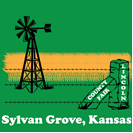 2019 – COMMERCIALEXHIBIT RESERVATIONBusiness or Organization Name: ___________________________________________Contact Person: ________________________________________________________Address: ______________________________________________________________City: _________________________  State: ____________  Zip: __________________Phone Number: _________________________________________________________Email: ________________________________________________________________Type of Booth? _________________________________________________________Do you need access to electricity?  Yes _______   No _______What is the Minimum for electrical needs? ____________________________________Space Inside Round Building 8’ x 8’                   (Must supply your own table) ($25)  __________________   Outside Display Space (Limited Electricity available) ($25)   __________________	                        TOTAL AMOUNT DUE & ENCLOSED   __________________